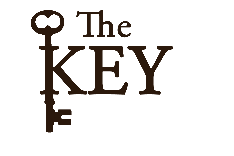 Vehicle Maintenance Log & ReportVehicle Maintenance Log & ReportVehicleDateInspection/      Repair/ Etc.Description